TOPx Milestone Facilitation Template[Milestone name][Date][Time of call]Location: [Dial in or video conferencing details]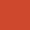 TimeTopicSpeakerIntroductionParticipants join call Participants introduce who is on the call Welcome RemindersDescribe purpose and format of the call [TOPx facilitator]Problem Statement #1 Each team shares an [X] minute [update or pitch or demo] See key actions under each milestone (e.g., Kick Off, User Research, etc) for guidance on topics to cover Feedback from Problem statement leadersUser advocates Other tech teamsFacilitators 
Teams from Problem Statement #1Problem Statement #2Each team shares an [X] minute [update or pitch or demo] See bullets under each milestone for guidanceFeedback from Problem statement leadersUser advocates Other tech teamsFacilitators 
Teams from Problem Statement #2Problem Statement #3Each team shares an [X] minute [update or pitch or demo] See bullets under each milestone for guidanceFeedback from Problem statement leadersUser advocates Other tech teamsFacilitators 
Teams from Problem Statement #3Next Steps Focus of next weeks [See bullets under each milestone for guidance on what each role should be focused on until the following milestone]Next milestones is [Milestone Name] on [date]		[TOPx facilitator]